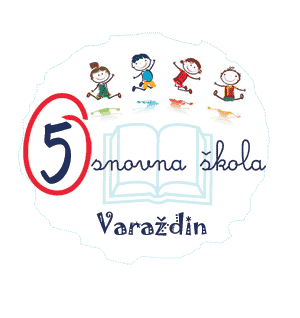 V. OSNOVNA ŠKOLA VARAŽDINVATROGASNA ULICA 542000 VARAŽDINNa temelju članka 10., stavak 1., točka 8. Zakona o pravu na pristup informacijama (NN 25/13 i 85/15), V. osnovna škola Varaždin objavljuje informacije o dodijeljenim bespovratnim sredstvima, sponzorstvima, donacijama ili drugim pomoćima :DONACIJE U 2022.:Croatia osiguranje d.d. - novčana donacija od 700,00 kn,Zahvaljujemo se u ime učenika i djelatnika V. osnovne škole Varaždin.